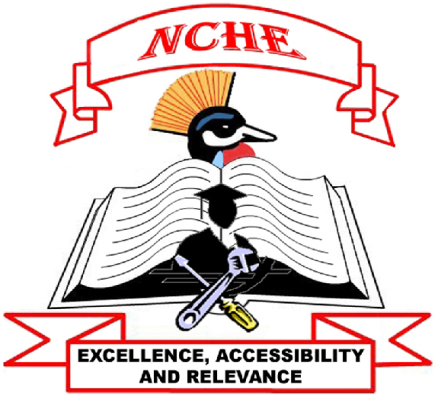                MEMBERS OF THE NATIONAL COUNCIL FOR HIGHER EDUCATIONCOMMITTEES OF THE NATIONAL COUNCIL FOR HIGHER EDUCATIONQUALITY ASSURANCE AND ACCREDITATION COMMITTEEICT, RESEARCH & INNOVATIONS COMMITTEEFINANCE AND MANAGEMENT COMMITTEEAUDIT & RISK MANAGEMENT COMMITTEE HUMAN RESOURCE MANAGEMENT COMMITTEENoNamesConstituencyDesignation1Prof. Eli Rwakishaya - KatungukaSenates of Public UniversitiesChairperson2Prof. Joy  C. KwesigaVice Chancellors, Public UniversitiesVice Chairperson 3Hajji Dr. Ramathan MugaluReligious Organization (UMSC)Member4Dr. Pr. Israel KafeeroReligious Organization (SDA) Member5Rev. Dr. Paul G. KakoozaReligious Organization (CoU)Member6Hon. Dr. Abbas Agaba MugishaGeneral PublicMember7Dr. Jenipher Twebaze MusokeCommerceMember8Dr. Jane Egau OkouMinistry of Education and SportsMember9Dr. Martin Francis KyeyuneIndustryMember10Ms. Agnes NasirumbiPersons with DisabilitiesMember11Prof. John MugishaVice Chancellors of Private UniversitiesMember12Prof. K.M. MathewSenates of Private UniversitiesMember13Dr. Dick N. KamugangaAgricultural sector (UNFF)Member14Mr. Kateregga FrancisNational Technical Colleges (NTC)Member15Mr. Katongole MikeStudent Representative (Universities)Member16Mr. Andrew MusaaziUganda Technical Colleges(NTCs)Member17Prof. Mary J.N. OkwakolExecutive Director, NCHESecretaryNoNamesConstituencyDesignation1Prof. Joy C. KwesigaVice Chancellors, Public UniversitiesChairperson2Dr. Jane Egau OkouMoESMember3Prof. K.M. MathewSenates of Private UniversitiesMember4Rev. Dr. Paul KakoozaReligious Organization (CoU)Member5Mr. Kateregga FrancisNTCsMember6Mr. Andrew MusaaziUTCsMember7Dr. Dick N. KamugangaAgricultural sector (UNFF)Member8Prof. Mary J.N. OkwakolExecutive DirectorSecretaryNoNamesConstituencyDesignation1Dr. Jenipher Twebaze MusokeCommerceChairperson, 2Hajji Dr. Ramathan MugaluReligious Organization (UMSC)Member3Prof. Joy C. KwesigaVice Chancellors, Public UniversitiesMember4Dr. Martin Francis KyeyuneIndustryMember5Rev. Dr. Paul KakoozaReligious Organization (CoU)Member6Mr. Kateregga FrancisNTCsMember7Mr. Katongole MikeStudent Representative (Universities)Member8Prof. Mary J.N. OkwakolExecutive DirectorSecretaryNoNamesConstituencyDesignation1Hajji Dr. Ramathan MugaluReligious Organization (UMSC)Chairperson 2Hon. Dr. Abbas Agaba MugishaGeneral PublicMember3Dr. Jenipher Twebaze MusokeCommerceMember4Dr. Jane Egau OkouMoESmember5Dr. Martin Francis KyeyuneIndustryMember6Prof. John MugishaVice Chancellors of Private UniversitiesMember7Mr. Katongole MikeStudent Representative (Universities)Member8Prof. Mary J.N. OkwakolExecutive DirectorSecretaryNoNamesConstituencyDesignation1Hon. Dr. Agaba Abbas MugisaGeneral PublicChairperson2Dr. Pr. Israel KafeeroReligious Organization (SDA) Member3Ms. Agnes NasirumbiDisabilitiesMember4Prof. K.M. MathewSenates of Private UniversitiesMember5Dr. Dick N. KamugangaAgricultural sector (UNFF)MemberNoNamesConstituencyDesignation1Dr. Pr. Israel KafeeroReligious Organization (SDA) Chairperson2Dr. Jane Egau OkouMoESMember3Ms. Agnes NasirumbiDisabilitiesMember4Prof. John MugishaVice Chancellors of Private UniversitiesMember5Mr. Andrew MusaaziUTCsMember6Prof. Mary J.N. OkwakolExecutive DirectorSecretary